1060210黃豆大豐收剝殼準備磨豆漿！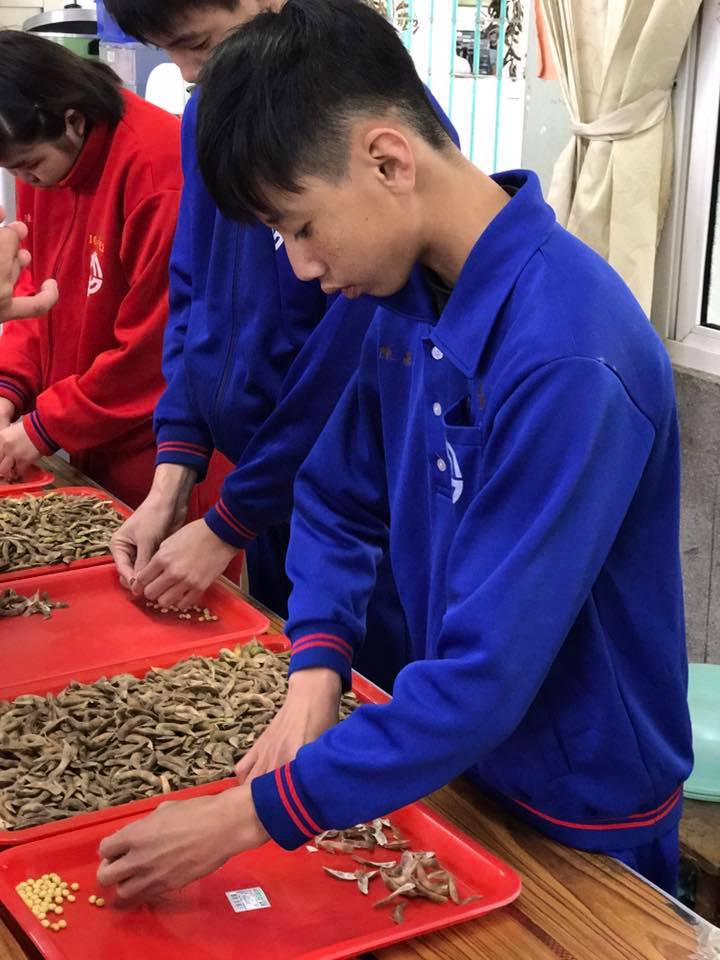 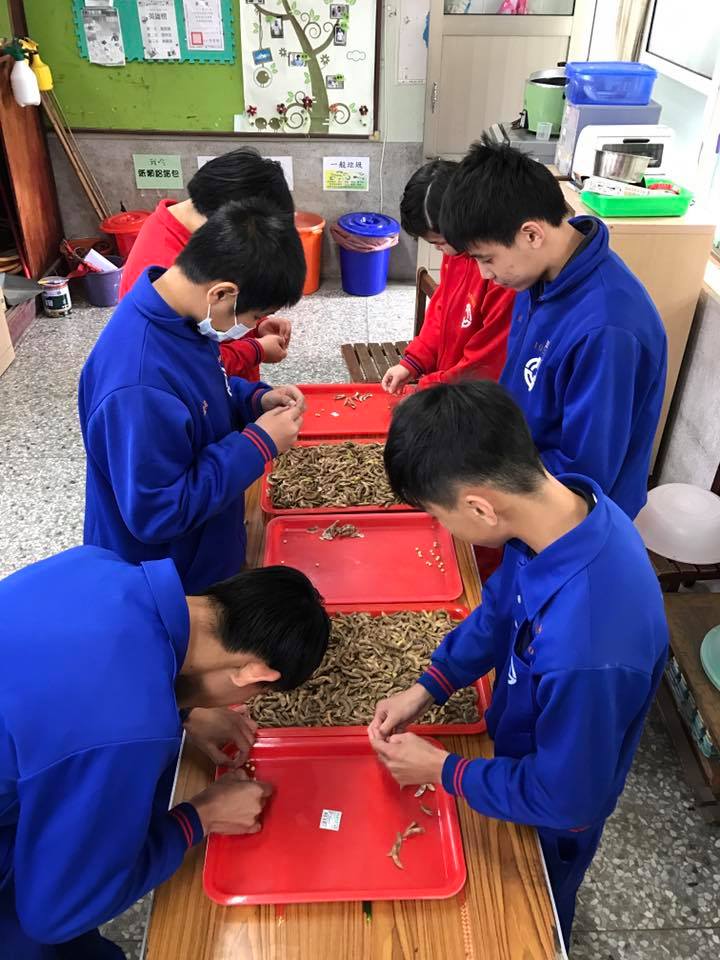 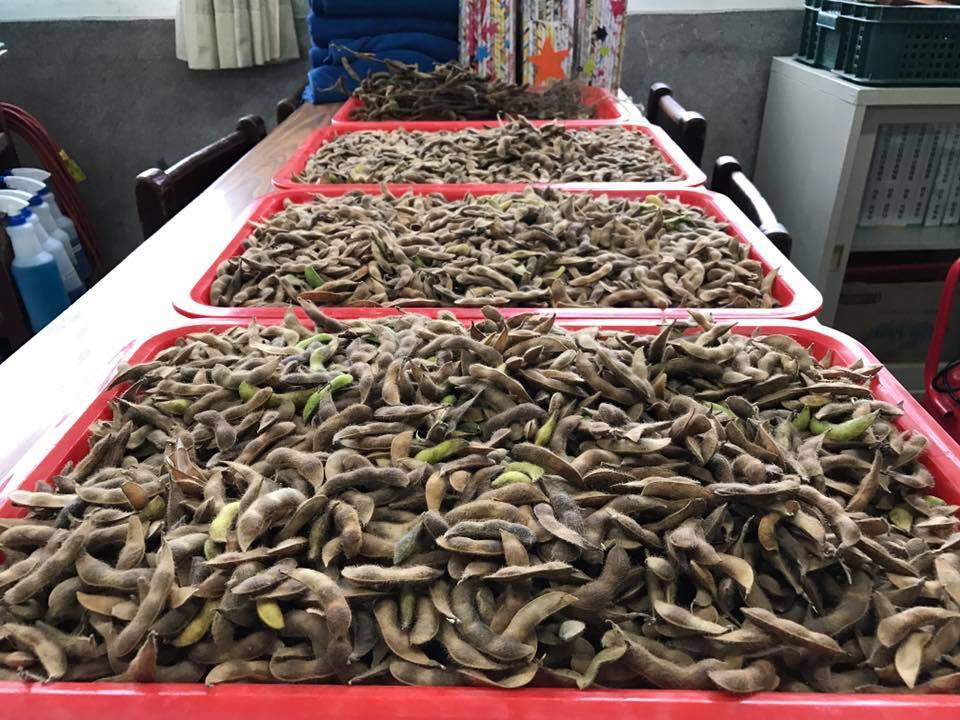 1060217自製豆漿，要喝一杯自己種的黃豆磨出來的豆漿可真是不簡單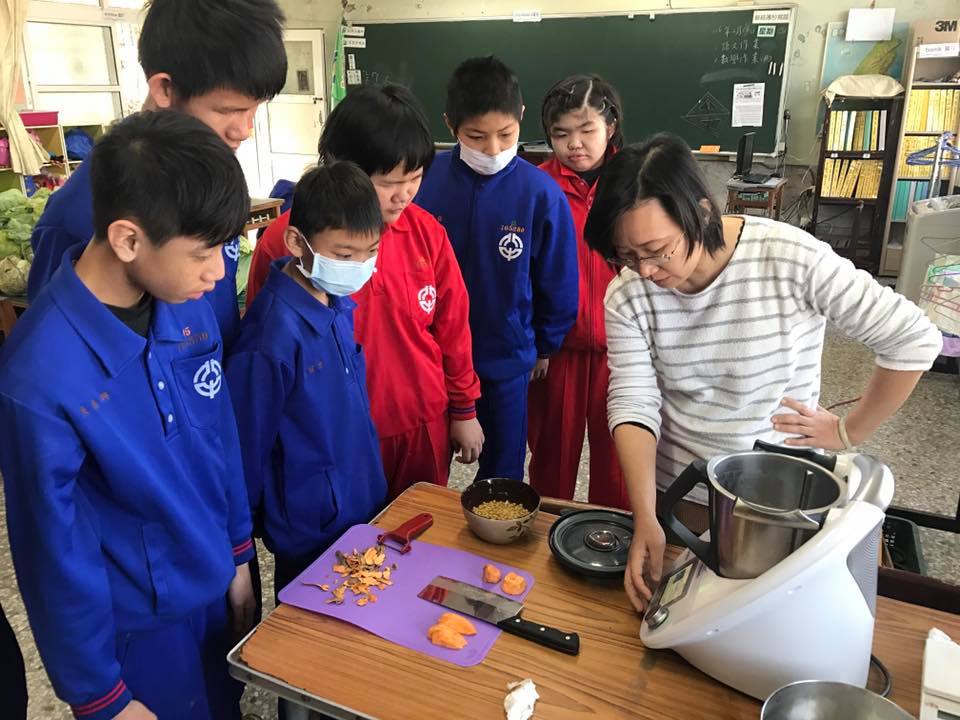 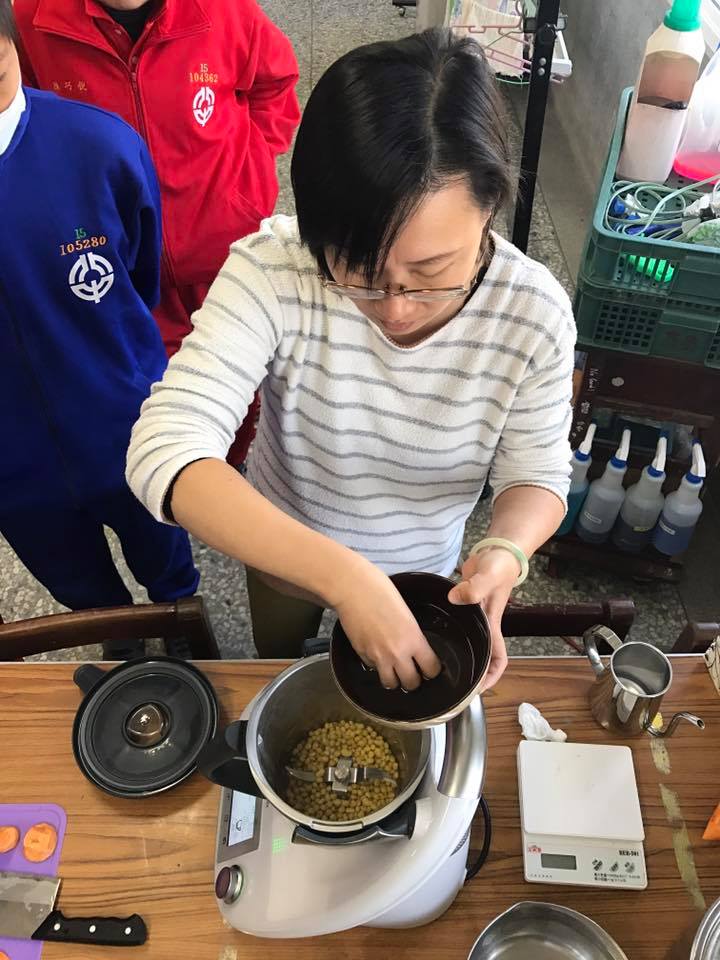 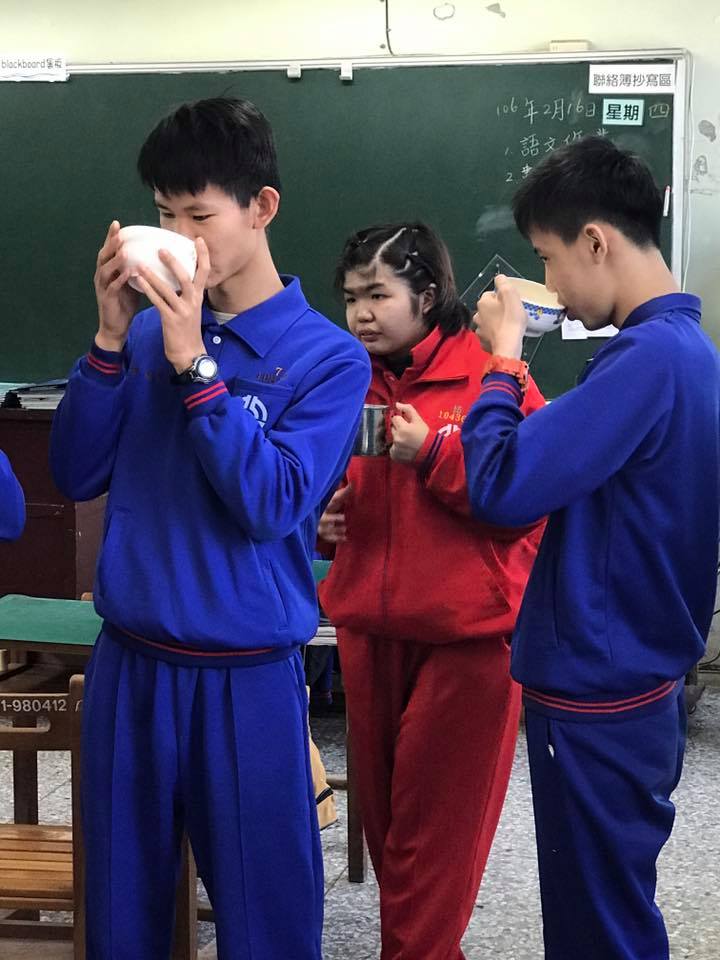 